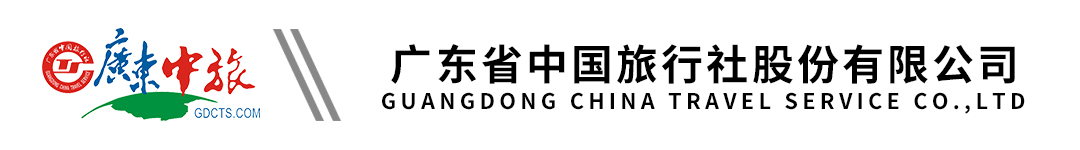 【沙滩直通车】双月湾万科2日游丨往返交通丨1晚住宿行程单行程安排费用说明其他说明产品编号JY-SYWZTC20240418出发地广州市目的地惠州双月湾行程天数2去程交通无返程交通无参考航班07:30 海珠广场地铁站F出口07:30 海珠广场地铁站F出口07:30 海珠广场地铁站F出口07:30 海珠广场地铁站F出口07:30 海珠广场地铁站F出口产品亮点1. 游玩中国十大最美海湾---『双月湾』，感受阳光、沙滩、海浪！1. 游玩中国十大最美海湾---『双月湾』，感受阳光、沙滩、海浪！1. 游玩中国十大最美海湾---『双月湾』，感受阳光、沙滩、海浪！1. 游玩中国十大最美海湾---『双月湾』，感受阳光、沙滩、海浪！1. 游玩中国十大最美海湾---『双月湾』，感受阳光、沙滩、海浪！天数行程详情用餐住宿D1广州——双月湾——酒店早餐：X     午餐：X     晚餐：X   无D2双月湾——广州早餐：X     午餐：X     晚餐：X   无费用包含【1】来回豪华空调旅游车；【1】来回豪华空调旅游车；【1】来回豪华空调旅游车；费用不包含1、景点园中园门票、行程中自理项或个人消费1、景点园中园门票、行程中自理项或个人消费1、景点园中园门票、行程中自理项或个人消费预订须知1、此团30人成团，为保证游客可如期出发，我社将与其他旅行社共同组团（拼团出发），如客人不接受拼团出发，请报名时以书面形式注明。如报名人数不足30 成人时无法成团，或遇特殊情况（如：当地天气原因或游客临时退团造成不成团等）致使团队无法按期出行，我社提前2 天通知游客，游客可根据自身情况改线或改期，如不能更改出游计划，我社将全额退还已交团费。【接待社：广州金羊国际旅行社限公司，编号: S2612021032088G(1-1)，紧急联系人电话： 18922358620】